February 2018 Minutes:  February 27, 2018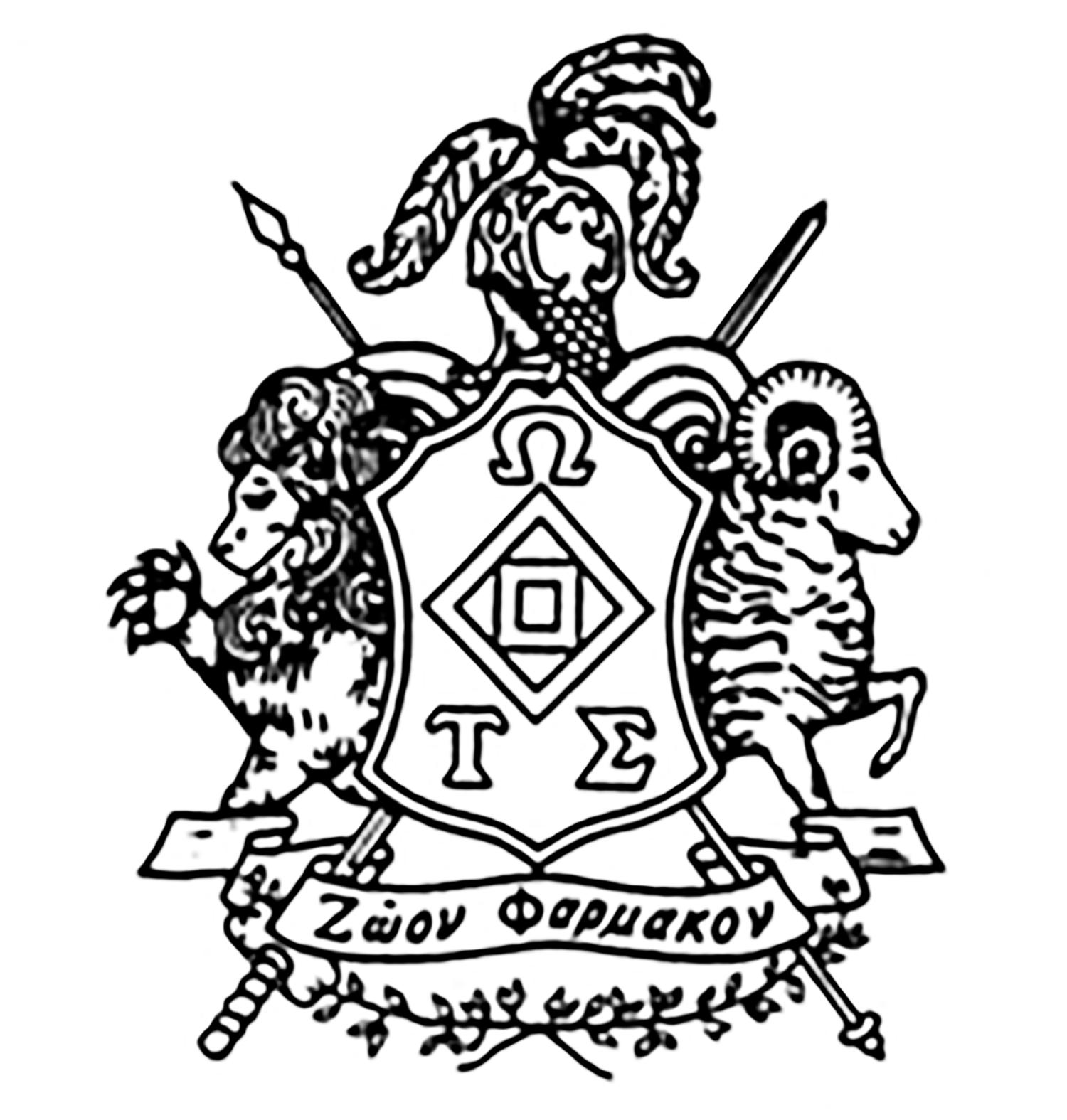 Exec Chair Reports-Most Worthy Master, Jeff Hess (Caitlin Hemby): New exec board!President - Caitlin HembyVice President - Victoria McKabaMaster of Ceremonies - Jennifer ReillyMaster of Seals - Shannon MelcherAlpha Master of Finance - Julie LihositBeta Master of Finance - Evy RoytherAlpha Master of Pledges - Sarah WrightBeta Master of Pledges - Mary Kate FeldnerHistorian - Katy KleinWebmaster - Nate BergBoy Scout Day with VSOP--March 3rdVolunteers awarded 3 pointshttps://docs.google.com/spreadsheets/d/1aAcnCBKvlLpLTto2tXIt2081LYi6eP5KPJoXRcZc1wE/edit#gid=0Fourth yearsGifts placed in mailboxesWill be checking into pins for graduation over spring breakClinic introduction meeting for 3rd years after chapterCCHS Fundraiserhttps://www.crowdrise.com/CUHumane2018/fundraiser/rachelfriedman10-Worthy Master, Caitlin Hemby (Victoria McKaba):Spotlight on Pet VisitsCommittee sign-up sheet Will only get point for committee if you have participated in 1 committee activity and 1 committee meetinghttps://docs.google.com/spreadsheets/d/1em7YqMbmV4Cz-Fsv7oR5cO0-m7COA9syPWaOQ5-Xmrg/edit?usp=sharing-Alpha Master of Finance, Rachel Vandermyde (Julie Lihosit): -Beta Master of Finance, Jules Lihosit (Evelyn Royther): -Master of Records and Seals, Karli Robinson (Shannon Melcher): Sending out points doc after chapterEmail knrbnsn2@illinois.edu if you have any issues-Master of Ceremonies, Jacob Maag (Jennifer Reilly): -Beta Master of Pledges, Sarah Wright (Mary Kate Feldner):-Master of the Web, Nick Lindstrand (Nate Berg): -Master of History, Brittany Senecal (Katy Klein): Kickbutt AwardCommittee Chair Reports-Clothing: Cleo Bubulka & Cheyenne Sams:Spring sale-Pet Wash: Krista Kruszewski, Anna Phillips, Jeanette Barragan: -Pet Visitations: Kristina Condos & Amber Moore: March 13-Road Race: Zoe Morris: -Social: Candace Barath: -Educational: Jordan Hampel & Jessica Murray:-Open Floor- -Conclusion of Chapter Meeting by Jacob Maag, Master of CeremoniesUpcoming events3/3: Boy Scout Day with VSOP3/13: Pet VisitsTBD: PaintballAdd the OTS calendar to your personal google calendar:https://calendar.google.com/calendar/render#main_7On the bottom left, next to "Other Calendars", click the arrow and select "Add by URL". Then paste the following link into the pop-up box:https://calendar.google.com/calendar/ical/g4tmjsltdnki5nbl4pp5g2qgtg%40group.calendar.google.com/public/basic.icsPoint Systemhttps://docs.google.com/spreadsheets/d/1dzEKUcrchAAn-dkmA9gfjmkndVX1YEmdewX5f8OHiXk/edit#gid=0Points will help determine externship funding, wet lab selection, scholarships, etc.○   	For Pledges: Initiation (Nov. 17th) – requires 6 points○   	End of year – requires 15 points to rejoin○   	1 point for social events and chapter meetings○   	2 pts for required events (Grand Council and Road Race)○   	3 pts for philanthropy events○   	Chapter meetings are mandatory and you only have 2 unexcused absences○   	Points accumulate year to year for wetlab/scholarship/etc. participation○   	Members on probation: must make up missed points within the next semester and will have last pick for wetlabs or spay/neuter days. Ineligible for scholarships.